FORMULARIO DE SOLICITUD DE PEDIDOS DE CAMBIOS DE PROYECTO DE EJEMPLO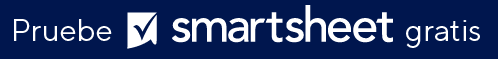 DOCUMENTACIÓN SOBRE LA ORDEN DE CAMBIO DEL PROYECTO  EL CAMBIO SE HA DEBATIDO CON:NOMBRE DEL PROYECTORevisión de la oficina de Cartman & AssociatesRevisión de la oficina de Cartman & AssociatesRevisión de la oficina de Cartman & AssociatesUBICACIÓN DEL TRABAJO1200 Pike Place, 1st Floor1200 Pike Place, 1st Floor1200 Pike Place, 1st FloorN.º DE CONTRATO R7-625A1N.° DE ORDEN DE CAMBIO107PARTE SOLICITANTECalista SchultzFECHA DE SOLICITUD5 de enero de 2025ADMINISTRADOR DEL PROYECTOJack PetermanCONTRATISTAPeterman ConstructionRESPONSABLEFeldman HoldingsINGENIEROJoel RichardsonDETALLES DEL PROYECTORevisión de la oficina principal de Cartman & Associates Revisión de la oficina principal de Cartman & Associates DESCRIPCIÓN DE LA SOLICITUD DE CAMBIOS DEL PROYECTODESCRIPCIÓN DE LA SOLICITUD DE CAMBIOS DEL PROYECTODESCRIPCIÓN DE LOS CAMBIOS NECESARIOS4 trabajadores adicionales para cumplir con el plazo revisado de una semana antes según lo estipulado por el clienteMOTIVO DEL CAMBIOEl cliente ha solicitado una fecha revisada de finalización a partir del viernes 14 de marzo de 2025 al viernes 7 de marzo de 2025.  Se requiere mano de obra adicional. DOCUMENTOS DE RESPALDO Y JUSTIFICACIÓNEnumere todos los documentos adjuntos que respaldan el cambio solicitado y justifican cualquier aumento del costo y el tiempo.DOCUMENTOS DE RESPALDO Y JUSTIFICACIÓN- Solicitud de pedido de cambio de cliente 106b- PO A1-612ESPECIFICACIONESIMPACTO DEL CAMBIOEl presupuesto del proyecto aumentará en $11,125; Impacto del cronograma: Fecha límite del proyecto / Cambio de la fecha de finalización en 7 días desde el 14/03/2025 hasta el 03/07/2025GESTIÓN DE RIESGOSNo hay nuevos riesgos introducidos por el cambioNOMBRE DEL PROYECTONº de contrato: Revisión de la oficina de Cartman & AssociatesNº de contrato: Revisión de la oficina de Cartman & AssociatesNº de contrato: Revisión de la oficina de Cartman & AssociatesUBICACIÓN DEL TRABAJO1200 Pike Place, 1st Floor1200 Pike Place, 1st Floor1200 Pike Place, 1st FloorN.º DE CONTRATO R7-625A1N.° DE ORDEN DE CAMBIO107CAMBIO EN EL PRECIO DEL CONTRATOCAMBIO EN EL PRECIO DEL CONTRATOCAMBIO EN LOS TIEMPOS DEL CONTRATOCAMBIO EN LOS TIEMPOS DEL CONTRATOPRECIO ORIGINAL$127,550PLAZOS ORIGINALES03/14/2025; 133 díasCAMBIOS NETOS DE PEDIDOS DE CAMBIO ANTERIORES$138,675CAMBIOS NETOS DE PEDIDOS DE CAMBIO ANTERIORES EN DÍAS03/07/2025; 126 díasAUMENTO/REDUCCIÓN NETOS$11,125AUMENTO/REDUCCIÓN NETOS(7 días)PRECIO TOTAL DEL CONTRATO CON CAMBIOS APROBADOS$138,675PLAZO TOTAL DEL CONTRATO CON CAMBIOS APROBADOS126 díasCAMBIAR EL NIVEL DE PRIORIDAD DE LA SOLICITUDJUSTIFICACIÓN DEL NIVEL DE PRIORIDADNOMBRE Y TÍTULONOMBRE Y TÍTULOFECHAPorPorPorPorPorPorRECOMENDADO PORINGENIEROAPROBADO POR EL PROPIETARIOFECHAFECHAACEPTADO POR EL CONTRATISTAREVISADO POR EL RESPONSABLE DE FINANCIACIÓNFECHAFECHARENUNCIATodos los artículos, las plantillas o la información que proporcione Smartsheet en el sitio web son solo de referencia. Mientras nos esforzamos por mantener la información actualizada y correcta, no hacemos declaraciones ni garantías de ningún tipo, explícitas o implícitas, sobre la integridad, precisión, confiabilidad, idoneidad o disponibilidad con respecto al sitio web o la información, los artículos, las plantillas o los gráficos relacionados que figuran en el sitio web. Por lo tanto, cualquier confianza que usted deposite en dicha información es estrictamente bajo su propio riesgo.